1. Wat moet je nog trainen?Bij de opmaak, de gadgets en de daarbij horende codes heb ik toch wel veel instructies en informatie moeten opzoeken. Tot nu toe heb ik al veel bijgeleerd en in de toekomst zal ik waarschijnlijk nog veel meer bijleren. Het is toch wel iets waar je op moet trainen en oefenen want soms gaat het niet zoals je het wilt met die codes. Maar als je er interesse voor hebt dan geraak je al heel ver.2. Wat heb je geleerd en wat zal je bijblijven?De beginfase van de wiki was voor mij vooral uitzoeken hoe alles in zijn werk gaat bij het toevoegen van bepaalde teksten, afbeeldingen, documenten en beeldmateriaal. Dan heb ik uitgezocht met welke codes je de lay-out van de website allemaal kunt bewerken. Om de opmaak en structuur van de site te veranderen is het de bedoeling om css-codes te gebruiken.Het was eerst wat experimenteren met die codes die je moet toepassen om de site te bewerken. Maar ik moet toegeven dat het gebruik van deze codes zeer vlot ging en dat het resultaat er wel mag zijn. Bij het uittesten van deze codes heb ik een aparte pagina aangemaakt waarin ik de codes veranderde of toevoegde om ze vervolgens te importeren bij het aangepaste thema. Deze extra pagina aanmaken was namelijk aangeraden door wiki-experts. Volgens mij heeft het inderdaad de manier van werken veel gemakkelijker gemaakt.Kortom, ik vond het interessant om te werken met deze wiki site en ik ben blij dat ik via de site heb leren werken met de css. Er was ook een goeie samenwerking binnen de groep, dat mag zeker niet ontbreken in zo’n groepswerk.3. Wat heb ik tekort?Over het algemeen denk ik dat praktisch alles op de wiki staat. Misschien zou ik bij sommige onderdelen wat uitgebreider mogen zijn. Er was ook weinig informatie te vinden over de auteur van mijn artikel.4. Heb je voldoende info gevonden?Bij het toevoegen van enkele scripts heb ik toch wel wat informatie moeten inwinnen om te weten hoe ik deze op de site kreeg. Maar via de wiki community heb ik veel te weten gekomen. Er staan ook heel wat handige tips op de verschillende forums i.v.m. wikidot. Wat de informatie betreft rond ‘asielzoekers’ heb ik genoeg gevonden via de sites die vermeld staan op de wiki. Via de links die op ‘Sadan’ staan heb ik ook gemakkelijk enkele referenties van eindwerken en boeken gevonden.5. LiteratuurlijstTijdschrift ‘Sociaal’:DE BRUYN, K., // Asiel en onderwijs: nieuwe asielprocedure en opvangwet// In: Sociaal, 2007APPELS, W., // Asielaanvragers: wie dumpt?// In Sociaal, 2001Boeken:LELY, J.C.G., van den Heuvel-Wellens, D.J.F.Psychosociale zorg voor vluchtelingen en asielzoekers: een handleiding Koninklijke Van Gorcum, Assen, 2002Van der Veer, G.Politieke vluchtelingen: psychische problemen en de gevolgen van onderdrukking en ballingschap Intro, Nijkerk, 1988Fermon, J. & Beauthier, G.-H.Regularisatie: hoe en voor wie? Epo, Berchem, 2000Brigou, J.Uit vrees voor vervolging OCIV, NCOS, Brussel, 1992Vanlandschoot, J.Vluchtelingen in de klas : vademecum socio-emotionele opvang van vluchtelingenkinderen Apeldoorn: Garant, Leuven, 1999Referentie van het artikel 'Arena evalueert opvangwet voor asielzoekers':J. DE WIT, // Arena evalueert opvangwet voor asielzoekers// http://www.gva.be, 2009Federaal agentschap voor de opvang van asielzoekers, http://www.fedasil.beEindwerken:VAN ISACKER L. "En, Sacha, wat wil jij zaterdagnamiddag doen?" Zaterdagactiviteiten in een opvangcentrum voor asielzoekers Ipsoc-Katho, ongepubliceerd eindwerk, Kortrijk, 2005TERRYN E. Asielzoekers en het OCMW: kritische reflectie over het lokale opvanginitiatief en de financiële hulpverlening binnen een OCMW Ipsoc-Katho, ongepubliceerd eindwerk, Kortrijk, 2005LAMOTE K. Help, ik heb tijd: tijdsbesteding van asielzoekers in een LOI. Ipsoc-Katho, ongepubliceerd eindwerk, Kortrijk, 2005VANDAMME L. België, het beloofde land? Een kritische blik op de asielprocedure en het nieuwe inburgeringsbeleid. Ipsoc-Katho, ongepubliceerd eindwerk, Kortrijk, 2004VERCOUILLIE S. "Tja meneer… we hebben slechts twee deelnemers gevonden!": activiteiten in een opvangcentrum voor asielzoekers: een zoektocht naar wat de bewoners willen. Ipsoc-Katho, ongepubliceerd eindwerk, Kortrijk, 2003Opmerking bij het openen van documenten via hyperlink: Vooraleer je het pdf-bestand kunt lezen moet je klikken in adresbalk en op enter drukken. Pas daarna zal het bestand tevoorschijn komen.Krantenartikels:Fedasil en OCMW veroordeeld tot opvang asielzoekersVluchtelingenorganisaties vs FedasilAsielzoeker krijgt rolluik op zich en sterft in MenenPsychiatrie opent deuren voor asielzoekersNieuwe asielprocedure is positief, maar bevat nog knelpuntenAndere artikels:Artikel 1: 12 maanden in de gesloten centra 12 levens voor altijd getekendArtikel 2: Een integrale omkadering in de asielopvangArtikel 3: Evaluatie RVVArtikel 4: Evaluatie wet opvang asielzoekersArtikel 5: WereldvluchtelingenInteressante links:FedasilLink 1: Praktisch overzicht procedureLink 2: Rechten van asielzoekersLink 3: Informatiebrochure over de asielprocedure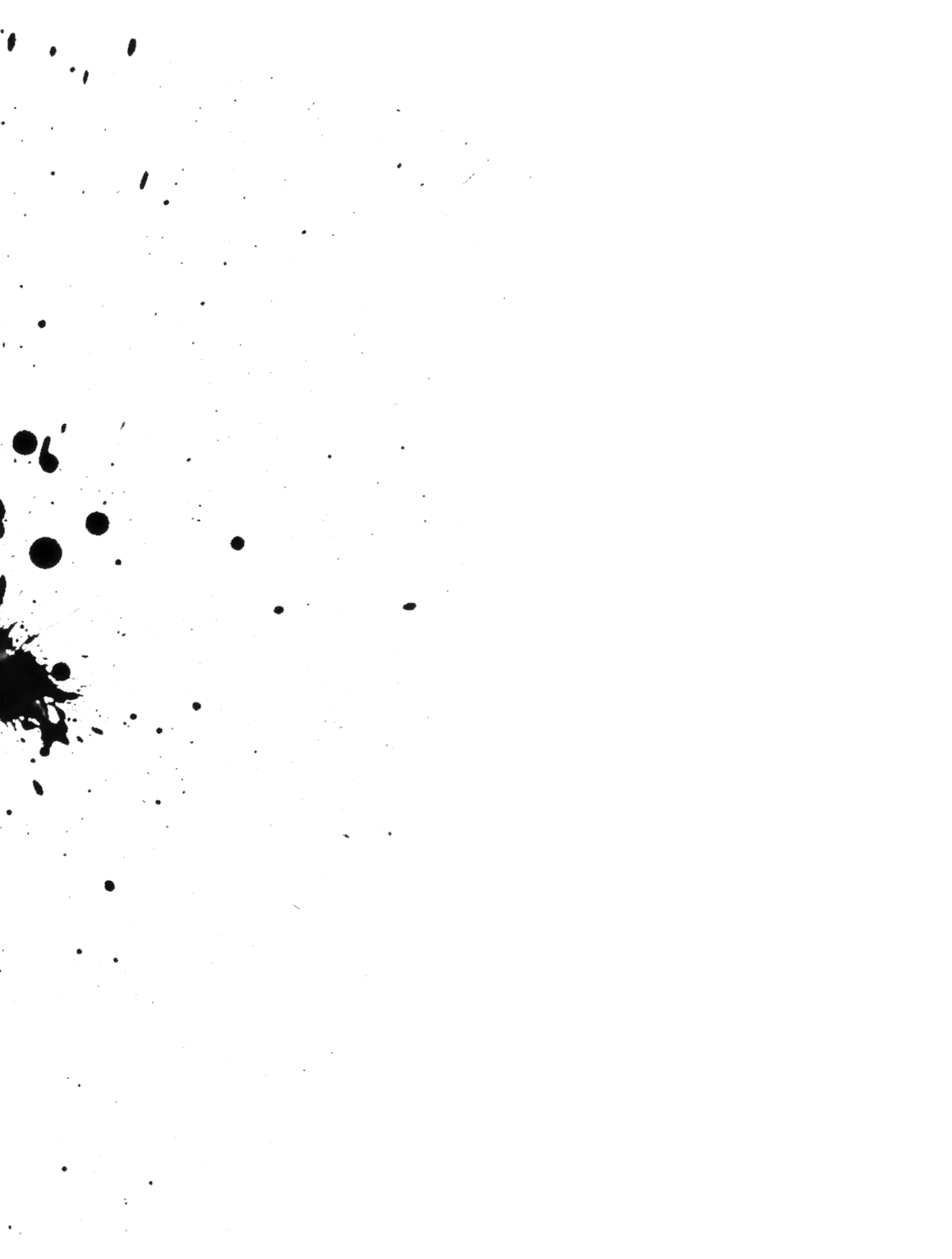 